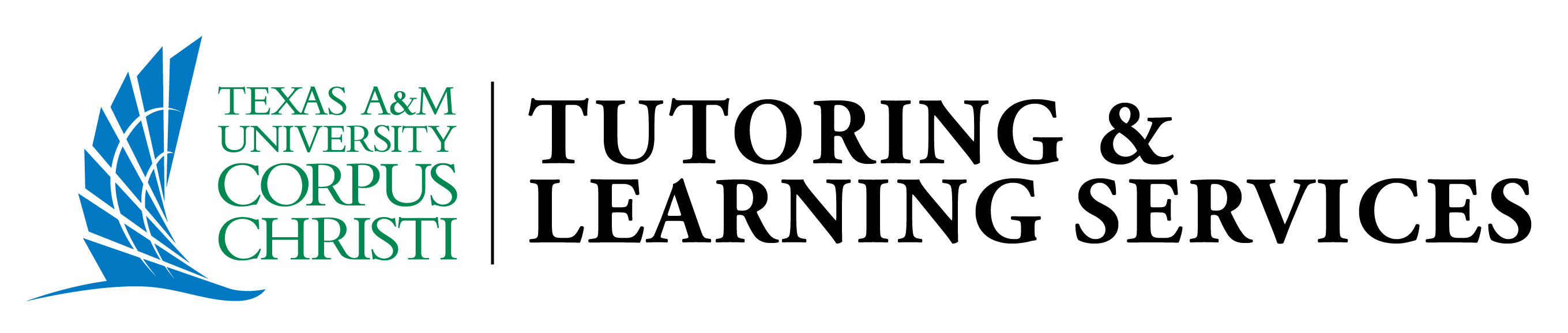 IEEE Formatting: In-Text CitationsThis guide is based on information accumulated from Murdoch University (2015) and IEEE.org. Instructors may have specific requirements for their assignments. Please check with your professor and follow their guidelines.The Basics: Cite references in numerical order, with each number in brackets. The references page will be organized by numbers (not alphabetically). For example, the 14th reference used in the text will be [14]. Once you number the reference, use the same number in all subsequent citations even if the numbering is no longer ordered. Each reference number is placed before any punctuation and on the same line of the text that is referencing a source.Unless it is relevant to your text, you do not have to mention the author’s name or date.Do not say “In reference [26] ...”. Say: “In [26] ...”. Do not make a distinction between print or electronic sources when citing in text.Citing Multiple Sources at a Time:To cite more than one source at a time, provide each number within a set of brackets.Citing Personal Communications: Personal communications include letters, interviews, e-mails, conversations, or telephone conversations. Because these are not published works, IEEE style does not require a citation number or a reference entry; however, you must identify the author in-text.Example: "In a personal interview with Bill Gates, he suggested that he would soon rule the world."Citing Secondary Sources:IEEE does not accept secondary sources. You must find the original source or do not use it at all.The information for this handout was compiled from the following sources: Institute for Electrics and Electronics Engineers. (2015). IEEE citation reference. https://www.ieee.org/index.htmlMurdoch University. (2015). IEEE style. http://libguides.murdoch.edu.au/content.php?pid=144623&sid=1229928Y. Li and C. Argyropoulos, "Plasmonic Waveguides: Enhancing quantum electrodynamic phenomena at nanoscale," in IEEE Antennas and Propagation Magazine, vol. 64, no. 3, pp. 14-25, June 2022, doi: 10.1109/MAP.2021.3099724.Preferred:[1], [3], [5][1]-[5][1][4][7]Acceptable:[1, 2][1-10]